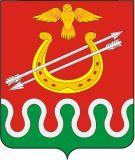 Администрация Боготольского районаКрасноярского краяПОСТАНОВЛЕНИЕг. Боготол«04» апреля 2014года									№ 178-пО внесении изменений в Постановление администрации Боготольского района от 10.10.2013 № 759-п «Об утверждении Муниципальной программы Боготольского района Красноярского края «Обеспечение доступным и комфортным жильем граждан Боготольского района на 2014 - 2016 годы»В связи с необходимостью изменения финансирования по программным мероприятиям, в соответствии с Законом Красноярского края от 05.12.2013 № 5-1881 «О Краевом бюджете на 2014 год и плановый период 2015-2016 годов» и Уставом Боготольского района ПОСТАНОВЛЯЮ:Внести в Постановление от 10.10.2013 г. № 759-п «Об утверждении Муниципальной программы Боготольского района Красноярского края «Обеспечение доступным и комфортным жильем граждан Боготольского района на 2014 - 2016 годы» (далее – Программа), следующие изменения:1.Приложение № 2 к подпрограмме № 1 «Переселение граждан из аварийного жилищного фонда в Боготольском районе» изложить в новой редакции, согласно приложению.2.Разместить настоящее постановление на официальном сайте администрации Боготольского района (www.bogotol-r.ru).3.Контроль над исполнением настоящего постановления оставляю за собой.4.Постановление вступает в силу в день, следующий за днем его официального опубликования (обнародования).Глава администрацииБоготольского района								Н.В. КраськоПриложение № 2к подпрограмме № 1 «Переселение граждан из аварийного жилищного фонда в Боготольском районе» Перечень мероприятий подпрограммы с указанием объема средств на их реализацию и ожидаемых результатовНаименование программы, подпрограммыГРБСКод бюджетной классификацииКод бюджетной классификацииКод бюджетной классификацииКод бюджетной классификацииКод бюджетной классификацииРасходы (тыс. руб.), годыРасходы (тыс. руб.), годыРасходы (тыс. руб.), годыРасходы (тыс. руб.), годыОжидаемый результат от реализации подпрограммного мероприятия (в натуральном выражении)Наименование программы, подпрограммыГРБСГРБСРзПрРзПрЦСРВРочередной финансовый годпервый год планового периодавторой год планового периодаИтого на периодОжидаемый результат от реализации подпрограммного мероприятия (в натуральном выражении)Цель подпрограммы: обеспечение жильем граждан, проживающих в жилых домах Боготольского района, признанных в установленном порядке аварийными и подлежащими сносуЦель подпрограммы: обеспечение жильем граждан, проживающих в жилых домах Боготольского района, признанных в установленном порядке аварийными и подлежащими сносуЦель подпрограммы: обеспечение жильем граждан, проживающих в жилых домах Боготольского района, признанных в установленном порядке аварийными и подлежащими сносуЦель подпрограммы: обеспечение жильем граждан, проживающих в жилых домах Боготольского района, признанных в установленном порядке аварийными и подлежащими сносуЦель подпрограммы: обеспечение жильем граждан, проживающих в жилых домах Боготольского района, признанных в установленном порядке аварийными и подлежащими сносуЦель подпрограммы: обеспечение жильем граждан, проживающих в жилых домах Боготольского района, признанных в установленном порядке аварийными и подлежащими сносуЦель подпрограммы: обеспечение жильем граждан, проживающих в жилых домах Боготольского района, признанных в установленном порядке аварийными и подлежащими сносуЦель подпрограммы: обеспечение жильем граждан, проживающих в жилых домах Боготольского района, признанных в установленном порядке аварийными и подлежащими сносуЦель подпрограммы: обеспечение жильем граждан, проживающих в жилых домах Боготольского района, признанных в установленном порядке аварийными и подлежащими сносуЦель подпрограммы: обеспечение жильем граждан, проживающих в жилых домах Боготольского района, признанных в установленном порядке аварийными и подлежащими сносуЦель подпрограммы: обеспечение жильем граждан, проживающих в жилых домах Боготольского района, признанных в установленном порядке аварийными и подлежащими сносуЦель подпрограммы: обеспечение жильем граждан, проживающих в жилых домах Боготольского района, признанных в установленном порядке аварийными и подлежащими сносуАдминистрация Боготольского района501050514ХХХХХ14ХХХХХ9779,00100,0-9879,00Задача 1.Переселение граждан, проживающих в жилых домах Боготольского района, признанных в установленном порядке аварийными и подлежащими сносуЗадача 1.Переселение граждан, проживающих в жилых домах Боготольского района, признанных в установленном порядке аварийными и подлежащими сносуЗадача 1.Переселение граждан, проживающих в жилых домах Боготольского района, признанных в установленном порядке аварийными и подлежащими сносуЗадача 1.Переселение граждан, проживающих в жилых домах Боготольского района, признанных в установленном порядке аварийными и подлежащими сносуЗадача 1.Переселение граждан, проживающих в жилых домах Боготольского района, признанных в установленном порядке аварийными и подлежащими сносуЗадача 1.Переселение граждан, проживающих в жилых домах Боготольского района, признанных в установленном порядке аварийными и подлежащими сносуЗадача 1.Переселение граждан, проживающих в жилых домах Боготольского района, признанных в установленном порядке аварийными и подлежащими сносуЗадача 1.Переселение граждан, проживающих в жилых домах Боготольского района, признанных в установленном порядке аварийными и подлежащими сносуЗадача 1.Переселение граждан, проживающих в жилых домах Боготольского района, признанных в установленном порядке аварийными и подлежащими сносуЗадача 1.Переселение граждан, проживающих в жилых домах Боготольского района, признанных в установленном порядке аварийными и подлежащими сносуЗадача 1.Переселение граждан, проживающих в жилых домах Боготольского района, признанных в установленном порядке аварийными и подлежащими сносуЗадача 1.Переселение граждан, проживающих в жилых домах Боготольского района, признанных в установленном порядке аварийными и подлежащими сносуАдминистрация Боготольского района501050514ХХХХХ14ХХХХХ9779,00100,0-9879,00Мероприятия:Мероприятия:Мероприятия:Мероприятия:Мероприятия:Мероприятия:Мероприятия:Мероприятия:Мероприятия:Мероприятия:Мероприятия:Мероприятия:1.Строительство жилых домов, приобретение жилых помещений и уплата выкупной цены собственникам жилых помещений для переселения граждан, проживающих в жилых домах Боготольского района, признанных в установленном порядке аварийными и подлежащими сносуАдминистрация Боготольского района501050514ХХХХХ14ХХХХХ9679,64100,0-9779,64Переселение из аварийного жилого фонда 24 семей2.Снос 4-х квартирного аварийного дома: с.Боготол, ул. Целинная, д.9 Администрация Боготольского района501050514ХХХХХ14ХХХХХ99,36--99,36Переселение из аварийного жилого фонда 4 семьи